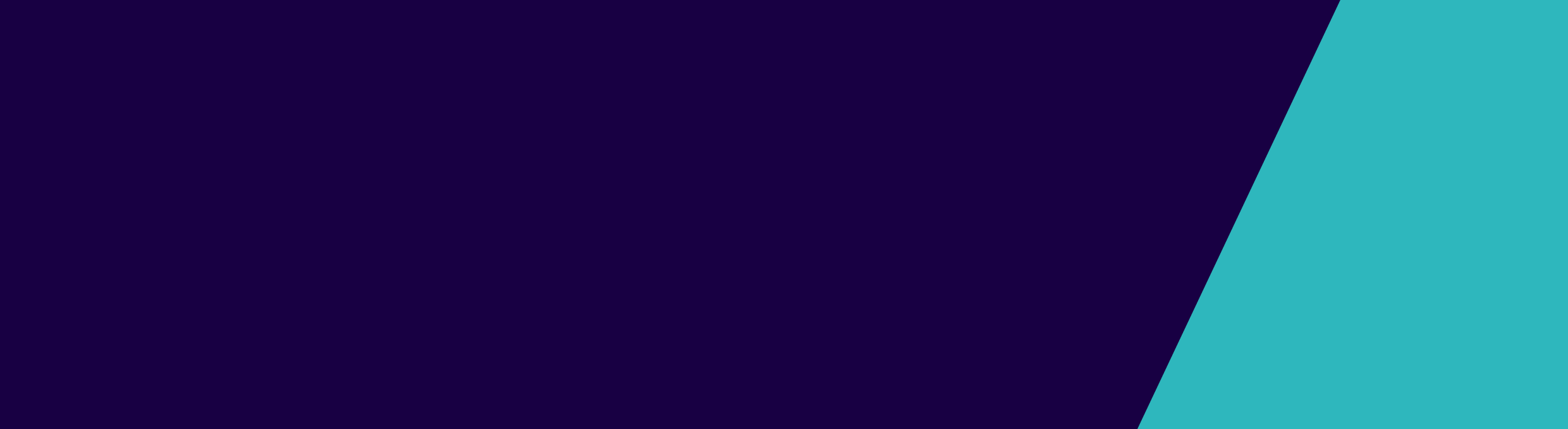 Guidance on how to prepare your COVID Safe plan is available here. Our COVID Safe PlanBusiness name:			_____________________________________Site location:			_____________________________________Contact person:			_____________________________________Contact person phone:	 	_____________________________________Date prepared: 			_____________________________________COVID Safe plan GuidanceAction to mitigate the introduction and spread of COVID-19HygieneHygieneProvide and promote hand sanitiser stations for use on entering building and other locations in the worksite and ensure adequate supplies of hand soap and paper towels are available for staff. Where possible: enhance airflow by opening windows and adjusting air conditioning. In areas or workplaces where it is required, ensure all staff wear a face covering and/or required PPE, unless a lawful exception applies. Ensure adequate face coverings and PPE are available to staff that do not have their own. Provide training to staff on the correct use and disposal of face coverings and PPE, and on good hygiene practices and slowing the spread of coronavirus (COVID-19).Replace high-touch communal items with alternatives.GuidanceAction to mitigate the introduction and spread of COVID-19CleaningCleaningIncrease environmental cleaning (including between changes of staff), ensure high touch surfaces are cleaned and disinfected regularly (at least twice daily).Ensure adequate supplies of cleaning products, including detergent and disinfectant.GuidanceAction to mitigate the introduction and spread of COVID-19Action to mitigate the introduction and spread of COVID-19Physical distancing and limiting workplace attendancePhysical distancing and limiting workplace attendancePhysical distancing and limiting workplace attendanceEnsure that all staff that can work from home, do work from home. Ensure that all staff that can work from home, do work from home. Establish a system that ensures staff members are not working across multiple settings/work sites.Establish a system that ensures staff members are not working across multiple settings/work sites.Establish a system to screen employees and visitors before accessing the workplace. Employers cannot require employees to work when unwell. Establish a system to screen employees and visitors before accessing the workplace. Employers cannot require employees to work when unwell. Configure communal work areas so that there is no more than one worker per four square meters of enclosed workspace, and employees are spaced at least 1.5m apart. Also consider installing screens or barriers.Configure communal work areas so that there is no more than one worker per four square meters of enclosed workspace, and employees are spaced at least 1.5m apart. Also consider installing screens or barriers.Use floor markings to provide minimum physical distancing guides between workstations or areas that are likely to create a congregation of staff.Use floor markings to provide minimum physical distancing guides between workstations or areas that are likely to create a congregation of staff.Modify the alignment of workstations so that employees do not face one another.Modify the alignment of workstations so that employees do not face one another.Minimise the build up of employees waiting to enter and exit the workplace.Minimise the build up of employees waiting to enter and exit the workplace.Provide training to staff on physical distancing expectations while working and socialising (e.g. during lunchbreaks).Provide training to staff on physical distancing expectations while working and socialising (e.g. during lunchbreaks).Review delivery protocols to limit contact between delivery drivers and staff.Review delivery protocols to limit contact between delivery drivers and staff.Review and update work rosters and timetables where possible to ensure temporal as well as physical distancing.Review and update work rosters and timetables where possible to ensure temporal as well as physical distancing.Where relevant, ensure clear and visible signage in areas that are open to the general public that specifies maximum occupancy of that space, as determined by the ‘four square metre’ rule. Where relevant, ensure clear and visible signage in areas that are open to the general public that specifies maximum occupancy of that space, as determined by the ‘four square metre’ rule. GuidanceAction to ensure effective record keepingAction to ensure effective record keepingRecord keepingRecord keepingRecord keepingEstablish a process to record the attendance of customers, clients, visitors and workplace inspectors, delivery drivers. This information will assist employers to identify close contacts. Establish a process to record the attendance of customers, clients, visitors and workplace inspectors, delivery drivers. This information will assist employers to identify close contacts. Provide guidance to staff on the effective use of the workplace OHS reporting system (where available).Provide guidance to staff on the effective use of the workplace OHS reporting system (where available).GuidanceAction to prepare for your responsePreparing your response to a suspected or confirmed COVID-19 case Preparing your response to a suspected or confirmed COVID-19 case Prepare or update your business continuity plan to consider the impacts of an outbreak and potential closure of the workplace.Prepare to assist DHHS with contact tracing and providing staff and visitor records to support contact tracing.Prepare to undertake cleaning and disinfection at your business premises. Assess whether the workplace or parts of the workplace must be closed.Prepare for how you will manage a suspected or confirmed case in an employee during work hours.Prepare to notify workforce and site visitors of a confirmed or suspected case.Prepare to immediately notify WorkSafe Victoria on 13 23 60 if you have a confirmed COVID-19 case at your workplace.Confirm that your workplace can safely re-open and workers can return to work.